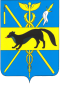 СОВЕТ НАРОДНЫХ ДЕПУТАТОВБОГУЧАРСКОГО МУНИЦИПАЛЬНОГО РАЙОНАВОРОНЕЖСКОЙ ОБЛАСТИРЕШЕНИЕот   « 28 » 02. 2024 года №  117              г. БогучарОб утверждении Положения о представительских расходах, финансируемых за счет средств бюджета Богучарского муниципального района Воронежской областиВ соответствии с Налоговым кодексом Российской Федерации, Бюджетным кодексом Российской Федерации, Федеральным законом от 06.10.2003 № 131-ФЗ «Об общих принципах организации местного самоуправления в Российской Федерации», в целях организации официальных приемов, заседаний, совещаний, переговоров, иных официальных мероприятий Совет народных депутатов Богучарского муниципального района Воронежской области р е ш и л:1. Утвердить прилагаемое Положение о представительских расходах, финансируемых за счет средств бюджета Богучарского муниципального района Воронежской области.2. Контроль исполнения настоящего решения возложить на председателя Совета народных депутатов Богучарского муниципального района Воронежской области Дорохину Ю.В.Председатель Совета народных депутатовБогучарского муниципального района                           Ю.В. ДорохинаГлава Богучарскогомуниципального  района                                                          В.В. КузнецовПриложениек решению Совета народных депутатовБогучарского муниципального районаВоронежской областиот 28.02.2024 года № 117ПОЛОЖЕНИЕ о представительских расходах, финансируемых за счет средств бюджета Богучарского муниципального района Воронежской области1. Настоящее Положение определяет порядок использования средств бюджета Богучарского муниципального района Воронежской области (далее – бюджет) на представительские расходы органов местного самоуправления Богучарского муниципального района Воронежской области, подведомственного администрации Богучарского муниципального района Воронежской области муниципального учреждения, уполномоченного в сфере обеспечения деятельности органов местного самоуправления,(далее соответственно – ОМСУ, Учреждение, представительские расходы) и устанавливает нормы представительских расходов.2. Представительские расходы - это расходы ОМСУ, Учреждения, связанные с проведением официальных приемов и (или) обслуживанием представителей (делегаций и отдельных лиц) организаций, включая подготовку и проведение встреч, направленных на развитие взаимоотношений ОМСУ с органами государственной власти Воронежской области, с органами местного самоуправления других муниципальных образований Воронежской области, с организациями, а также с проведением и обслуживанием официальных приемов, заседаний, совещаний, переговоров, иных официальных мероприятий ОМСУ вне зависимости от места их проведения, в том числе выездных и других официальных мероприятий (далее - мероприятия).3. К представительским расходам относятся расходы на:1) транспортное обеспечение;2) проведение официальных приемов (завтраки, обеды, или иные аналогичные мероприятия);3) буфетное обслуживание во время переговоров, мероприятий;4) оплату услуг переводчиков, не состоящих в штатах ОМСУ, Учреждения, по обеспечению перевоза во время проведения мероприятий;5) приобретение сувениров (памятных подарков), цветов;6) наем жилых помещений;7) аренду помещений;8) организацию мероприятий по случаю вручения государственных и районных наград;9) организацию мероприятий районного и областного уровня.4. К представительским расходам не относятся расходы на:1) организацию развлечений, отдыха, профилактики или лечения заболеваний;2) оплату услуг сторонних организаций и частных лиц, связанных с проведением мероприятия, арендой залов и прочих услуг;3) оплату продуктов питания.5. Нормы представительских расходов устанавливаются в следующих размерах:1) транспортное обеспечение - в случае использования собственного транспорта в соответствии с установленными нормами расхода топлива и смазочных материалов на автомобильном транспорте; в случае использования услуг сторонних организаций - по установленным тарифам транспортных организаций из расчета почасовой оплаты не более чем за 15 часов работы в сутки;2) проведение официального приема от имени руководителя ОМСУ (на одного участника) - до 2500 рублей;3) буфетное облуживание во время проведения мероприятий - до 1000 рублей в день на одного участника мероприятия (включая сопровождающих лиц);4) оплата услуг переводчиков, не состоящих в штате ОМСУ, Учреждения, - 800 рублей в час;5) приобретение сувениров (памятных подарков), цветов для руководителя делегации - до 3000 рублей, для членов делегации (на 1 человека) - до 2000 рублей; в случае визитов правительственных делегаций и сопровождающих лиц - по фактическим расходам;6) наем жилого помещения (в сутки на человека): для руководителей делегаций - по фактическим расходам, но не более стоимости двухкомнатного номера; для членов делегаций и сопровождающих лиц - по фактическим расходам, но не более стоимости одноместного номера. Расходы, связанные с бронированием мест в гостиницах, предусматриваются в размере 50% стоимости места за сутки;7) аренда помещений - по установленным тарифам организаций.6. Размер представительских расходов на проведение мероприятий, указанных в пункте 2 настоящего Положения, определяется решением Совета народных депутатов Богучарского муниципального района Воронежской области о бюджете.7. Порядок выделения денежных средств на представительские расходы утверждается правовым актом ОМСУ в соответствии с настоящим Положением.8. Руководитель ОМСУ, принимая решение о выделении денежных средств из бюджета на организацию планируемого мероприятия, рассматривает служебную записку по обоснованности затрат на проведение мероприятия, составленную лицом, ответственным за проведение мероприятия. Правовой акт ОМСУ о выделении денежных средств издается  не позднее чем за пять рабочих дней до дня проведения планируемого мероприятия.9. В случае расходования наличных денежных средств, выданных на представительские расходы, лица, ответственные за проведение мероприятия, не позднее трех рабочих дней после его завершения предоставляют в бухгалтерскую службу ОМСУ или Учреждения авансовый отчет с приложением подтверждающих документов.